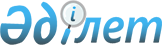 О внесении изменений в постановление акимата Жамбылской области от 28 марта 2023 года № 46 "О запрещении пребывания физических лиц на территории государственного лесного фонда"Постановление акимата Жамбылской области от 28 декабря 2023 года № 293. Зарегистрировано Департаментом юстиции Жамбылской области от 5 января 2024 года № 5144
      Акимат Жамбылской области ПОСТАНОВЛЯЕТ:
      1. Внести в постановление акимата Жамбылской области от 28 марта 2023 года № 46 "О запрещении пребывания физических лиц на территории государственного лесного фонда" (зарегистрировано в Реестре государственной регистрации нормативных правовых актов № 4989) следующие изменения:
      заголовок изложить в следующей редакции:
      "О запрещении пребывания физических лиц на территории государственного лесного фонда и ограничении права лесопользования при проведении авиахимических, авиабиологических и аэрозольных мероприятий по борьбе с вредителями и болезнями леса, а также в периоды высокой пожарной опасности в лесу";
      пункт 1 изложить в следующей редакции:
      "1. Запретить пребывание физических лиц на территории государственного лесного фонда и ограничить право лесопользования при проведении авиахимических, авиабиологических и аэрозольных мероприятий по борьбе с вредителями и болезнями леса, а также в периоды высокой пожарной опасности в лесу.".
      2. Коммунальному государственному учреждению "Управление природных ресурсов и регулирования природопользования акимата Жамбылской области" в установленном законодательством порядке обеспечить:
      1) государственную регистрацию настоящего постановления в органах юстиции;
      2) размещение настоящего постановления на интернет-ресурсе акимата Жамбылской области.
      3. Контроль за исполнением настоящего постановления возложить на курирующего заместителя акима Жамбылской области.
      4. Настоящее постановление вводится в действие по истечении десяти календарных дней после дня его первого официального опубликования.
					© 2012. РГП на ПХВ «Институт законодательства и правовой информации Республики Казахстан» Министерства юстиции Республики Казахстан
				
      Аким Жамбылской области 

Е. Карашукеев
